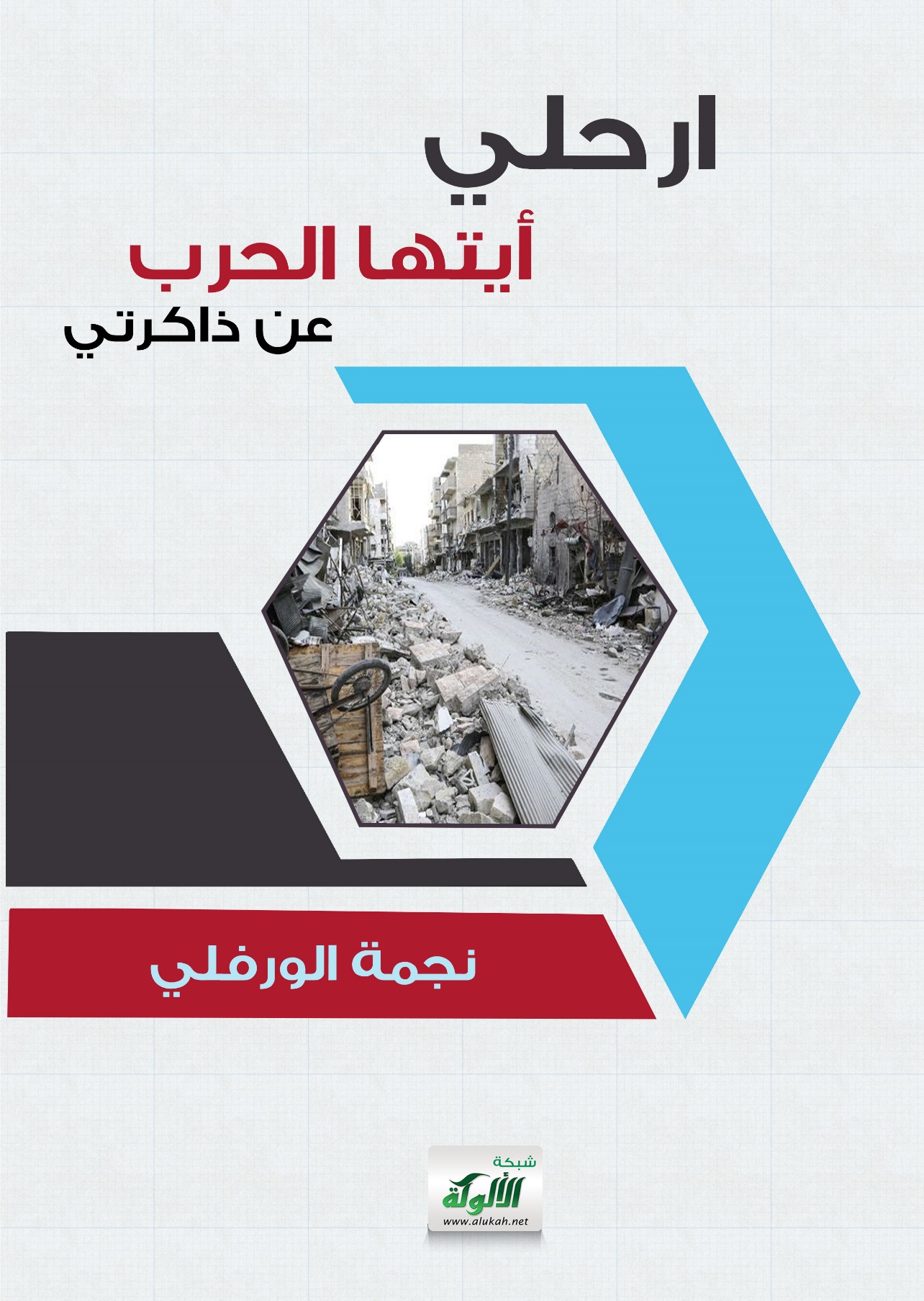 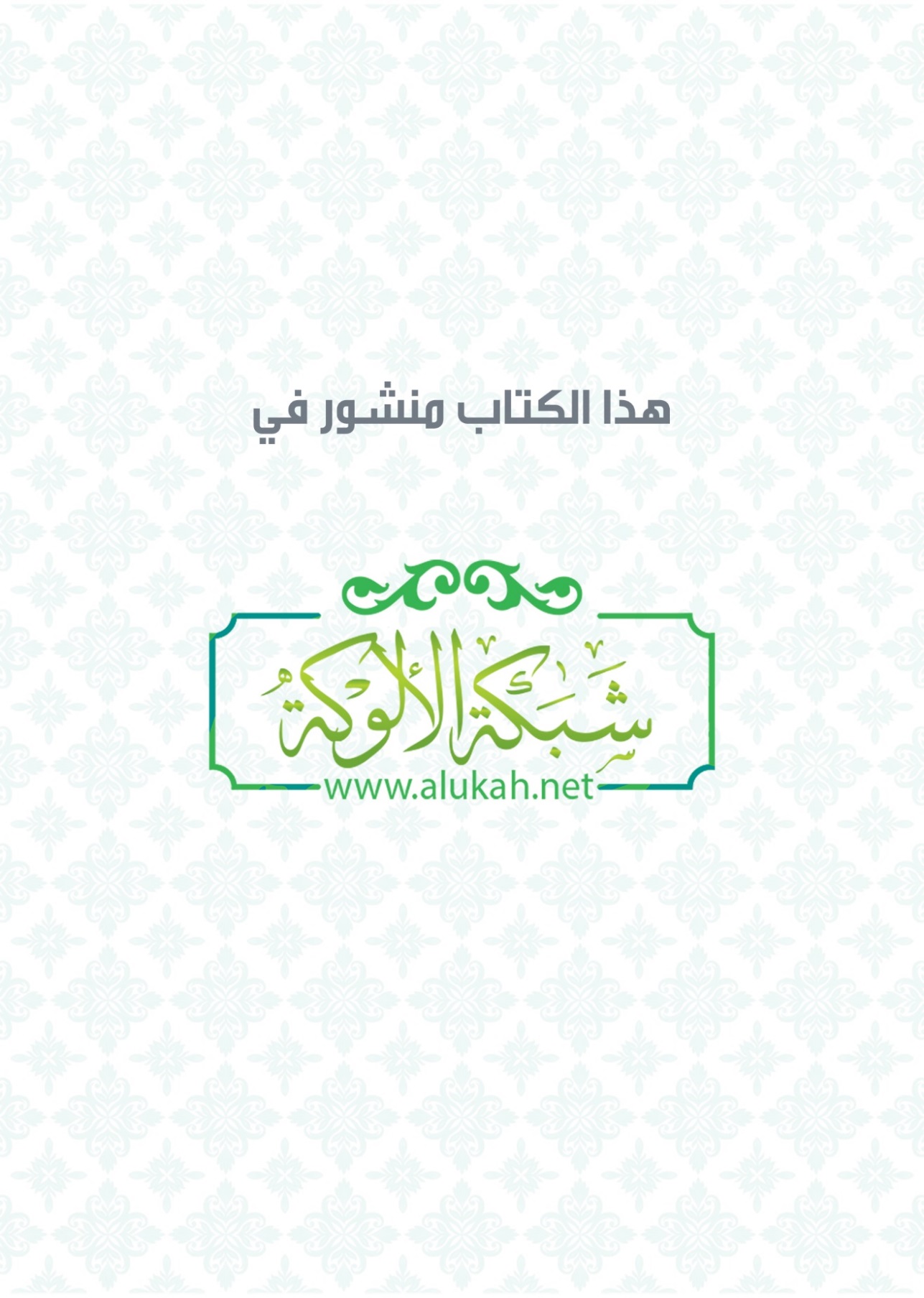 خواطر وقصاصات شعريةارحلي أيتها الحرب عن ذاكرتيللشاعرةنجمة الورفليفي مذكرتي كلام على ورق يظل ورقا بيد أنه قلب ينبض
........................................
شكرا أيتها الريشة التي حملت ملامح حكايتي ولونتها للناظرين
وزينت بساتين طفولتي الجميلة
أغدقت عليها سلة ألوان 
........................................ها قد أصبحت سعيدة في الصباح 
يطرق الزائر الصغير قرب النافذة شجرة التين التي تعشعش فيها الطيور الجميلة فتسقط بعض الثمرات بفعل ذلك العصفور المشاكس وكأنه جاء ليوقظنا من تلك الرقدة الملولةعلينا أن نصبر طويلا لأننا أبناء هذا الترابسطور بين ريشتي وقلميأيها الباعة لا تدخلوا أزقة مدينتي
كي لا تغيب الشمس
وعند الغروب تهطل دموعنا كالمطر
وفي الليل يسكننا شيء قاتم******************اللوحة 4
لم تنته الحرب بعد
والبستان قد احترق
كان آخر لوحة تصفعها الرياح*************************صمت وخوف
وبقية حزن
اختفت الوجوه وخيم الظلام
وأعين ترقب المصيرعين 
وأصابع ملتهبة
ترقبان
لم ترحل الأقدام بعد
عاد المساء
وأوراق التين المتناثرةوجه 
قطعة طين تشققت 
شغوف بها 
ذات مساء غادرها
كان حافيا
*******************تمزقت قدماه مثل قلبهترك وجه أمه العتيق
راح يبحث عن وطن آخر 
يمكث فيه 
بعيدا..ضل الطريق 
لا وجه يشبه وجه امه 
ذلك الوجه يسكن في قلبهعشية الحرب
ساد الصمت ..
وانقشع عن الشمس غبار كاد يخفيها..
هدأ صوت البارود المتناثر كحبات شعير محترق
وآثار أقدام سافلة
وكابوس الموت
لم يعد للخوف مكان
عشق من عشقكالورد الأزهر في عينيك أملوصدرك المعطاء 
أوراق خضراء
تورق في ساحته الحلوة كل صباح
ووجهك
قنديل أسمر يعشقه المساء 
يا أمي************************************أيا وطني
أنا لا أملك جناحين كي أطير وأعبر
كي أقطف أزهار العنبر
كي أغرس رمانا أزهر
وأجوب مدائنك الفيحاء 
وأعلق عقد الأزهار
على الأبواب وفي العينين قلب يكبر
قلي ياوطني متى أعبر متى أعبر***************************يرسم ملامحه كلوحة قماشية
جاء ليجد كل الملامح وجوها شاحبة
وأخرى في المنفى ألهبها الحنين
أضرم في نفسه النار واحترق
ذاك الربيع........حين ينقشع الظلام
يتنفس النور يظهر وجها كان خلفه
حيث لم يعد المنظر كئيبا
وتطل من خلفه عيون من وهج
كأنها الانتحار
ماهذا الذي ينتابك أيها الشئ التائه
عد من هنا 
هذه هي طريقك                     حلمفي الحلم تفترق الحياة
والليل يعشقه الحنين
ممزوجة آلامنا آهاتنا
واللون يزهر حين يشتاق السنين
هنا الأطيار غردت
على الأزاهر من جديد
وهنا الصغار على مرافيء النهر العتيق 
وهنا القوارب من ورق
وبراءة العشق الجميل....المصلوبيقع خلف الوهمستار مهزوم!!تعبث به ريح عاتية..سوداء تقتلع الأشياءمعتوه!!أصابه الوهننظر نحو القادم ظنه إنسانا!!مازال يقترب واختفىرمق ببصره نحو الغيوم السوداءقاتمة!!تتقدم نحوالجدارالعنفوان الأسود في وجهه كان هراءتبلد وجهه صار واجماوكأن أهات قذفت في أذنيهحرك رأسه كأنه الحلمانهار الجدار!غاصت كلتا قدميهأشار نحو التابوت القادمفي صمت رهيب مروا...وتركوه وحيدا...!ظل واجما تعبث به الريحتحرك ببطء...نحو الجدارانهار الجدار!...******************وقفةبحثت عن وجه يشبهكوعن وطن في الشتاتصمتلم يزلالصمت وكومة أحجارخيم الليلغطاء أسود ثقيلكان خلفه وهم ..كان وهما...مخالبك على الجدران وأنين الضحاياورمادوالغيوم التي سقطت دما على الأرضوحفر متناثرةالشحوب بدا وجها*********كلمات إليكيؤسفني أن أرى فيك الألم
لكنك أنشودة من واقع المحن
وقلبك المكلوم لا يضاهيه ثمنيأس
حين يقف الوجه الشاحب أمام المرآة 
يتأمل الوهن 
وقد عبثت به مخالب الكهولة...
ولفحته الأيام 
كان يقاسي كل تلك المحن 
لم يكن له مكان
فقط لوحده يشعر أنه إنسانكلمات من وطنلأنك أم عاش في قلبك الملايين
لأنك قلب لم يعرف الحب وطنا سواه
ولأنك وطن لم يشتك الأنين ...........*******************وجههاكامرأة هزيلة تحترف الكفاف
كصمت الليل المبهم 
كلوحة قديمة مزقها الغبار
أو معطف بني خشن
وجهها 
كان بحجم قنبلة تنتظر متى يعلن فتيلها الانفجار
صمدت قبالة البارود
كانت عيناها تمطر دما باردا يتغلغل في أحشائها
حين يطبق الليل أنفاسه...
يظل وجهها الصامت متوجسا   خلف كومة من الأحجار المترامية
  كان الانتظار لا يترك مجالا للحنين
     ما من صوت يذكرها بشيءيالها من حكاية 
كانت تمد خيوطها كشمس مشرقة
ذات صياح
لم يكن هناك شيء سوى الصمت 
وقليل من الثرثرة 
وهمهمات 
يتساءلون من قتل من
وتعلو بعض الاصوات 
وتخفق أخرى 
تنتهي أو تموت ...
لكنها ليست النهاية 
الموت بالنسبة لها أمنية صغيرة 
تتشابك تلك الخيوط تكاد تتقطع 
هناك من يمزقها
هناك افواه تحمل ألسنة كبيرةلا يروق لها السكوت 
تمد ألسنة الشر وتئد الحقيقة
لكنها ليست النهاية 
ليست النهايةستون ألما يرافقكوأربعون في الحلميا أرضا وطئتها الكلاب  الدامية !!وجعأنا جثة ملقاة على حافة هذا الوطنالتائه مثليالغاضب مثليالصامت مثليتتراقص الأجساد حولييسكنها أنين صمتومذبحة!!!انتتغوص في بحرك الكلمات فتخرج عطشىتنساب الشمس فتضيء لوحتكزمردا وياقوتا أخضرتتلألأ جواهرك كالقمركالعطر!!الحفاةانتعلوا القش وادخلوا
لا أحد سيرجم وجه الشيطان بحذائه
أيها الحفاة***********************ذلك الخوفاحترق الخبز ولم ينضج
واستفحل الداء في جسد الكبرياء
ودب الخوف في قلب الرهينة العمياءنافذةقد لا نخسر شيئا حينما يتحول النوم إلى مجرد مشاعر 
تصبحون على خير أيها الباحثون عن أجسادكم في جنح الظلام
وأغلقوا نوافذ بيوتكم جيدا كي لا يتسرب الوهم وتساوركم الكوابيس الرهيبة
وجددوا توبتكم لعلكم تبعثون على آخر لحظة من لحظات الندملا تسرقوا بقية أحلامنا
فلم يعد لدينا سوى هراء من حلمأملحين ينقشع الظلام
يتنفس النور يظهر وجها كان خلفه
حيث لم يعد المنظر كئيبا
وتطل من خلفه عيون من وهج
كأنها الانتحار
ماهذا الذي ينتابك أيها الشئ التائه
عد من هنا 
هذه هي طريقك ************لمحةبينما أرسم قصيدة تولد لوحة
وإنما هي في الأصل 
بينما أرسم لوحة تولد قصيدةمطر أنا
حين تصفعني العواصف ويغادر صفحاتي السكون.....
سأكون************أنينلم يعد لي ذاكرة
كي أفقه كلماتي
مخالبك التي ترتسم على الجدران باقية
وأنين الضحايا
ورماد...
والغيوم التي سقطتوحفر متناثرة
الشحوب بدأ وجهاحكايةعلى الحيطان حكاية لا تنسى
كلمات غسلتها بعض زخات المطر
انسابت عبر أحرفهااللوحة 4
لم تنته الحرب بعد
والبستان قد احترق
كان آخر لوحة تصفعها الرياحاللوحة 3
وجه دموي آخر********اللوحة 2 
عين 
وأصابع ملتهبة
ترقبان
لم ترحل الأقدام بعد
عاد المساء
وأوراق التين المتناثرةاللوحة1
وجه 
قطعة طين تشققت 
شغوف بها 
ذات مساء غادرها
كان حافيا
تمزقت قدماه مثل قلبه
ترك وجه أمه العتيق
راح يبحث عن وطن آخر 
يمكث فيه 
بعيدا..
ضل الطريق 
لا وجه يشبه وجه امه 
ذلك الوجه يسكن في قلبهقبيل المغيب ...
بعض طلقات الرصاص تهوي بلا حسيب
رأيت في عيني مدينتي حزنا دفينا
قبل المغيب....
هاهنا...
لون رمادي وزخات دموع
تقطر في صمت مهيب 
وأكوام من التراب....
ها هنا...
قد خيم الظلام!!!الزائر الصغير
يطل من خلف النافذة
يرسم لوحة أغنيته
يطلق أغنية الصباح 
يحلق حول الشجرة 
حيث رفاقه 
كل صباح يطرق النافذةفاصلكل الشعب سجناء سياسيون خلف قضبان من الأوهام والجلادون يحيطون به من كل جانب
تبا لأفواه لا تعشق إلا الكذب والدنيئةوطن يسكننيصورة وأخرى قاتمة 
كالوطن الذي يسكنني 
كقمر يغرق في الليل
بعيدا!!!
يعتزل المجهولالخبزخلف الحائط نحت حكايته
أصابع محترقة 
وبعض الخبزهنا أميتخفي ملامح خلف وجهها وتظهر أخرى رمادية
تحاكي ابتسامة قديمة كوشاحها 
تتسلل لا تكترث 
لعلها خطوات ابنها 
البعيد
منذ زمن خبأت له عقد التين 
وغطاء بني ثقيلسوف تتبعكم الدعوات تترىأيها الساخرون من أحذيتنا البالية وأحلامنا البائسة******************أمسيت أذكرك 
وفي صباحي أحمل أشواقي وأرتحل*********************لوحة سأحرق حطبا كي أصنع فحما يرسمك 
وأغادر اللوجةفاصلتبدو ملامحهم فارغة كرؤوسهم*********************************ليلة تشبه الحلم 
حلق نحوك واصطدم
أطلق صدى 
أنشد الوهمالظلكأنما الليل غادر بهجته
وصار السمر على ضوء يشبه الأنين
والظلال التائهة على الجدران 
كأنها الحرب***********************لم يعد لي ذاكرة
كي أفقه كلماتي
مخالبك التي ترتسم على الجدران باقية
وأنين الضحايا
ورماد...
والغيوم التي سقطت
وحفر متناثرة
الشحوب بدأ وجها*****************************هاجسهنا تسكنني حكايات 
تتألق في ذاكرتي
كأنها وهج من نور الشمس
أسمع خاطرتي
وأنظر في عينين هما أمليياأيها السائر قف بدربك
واسأل
هل مزق العابثون أوراق مدرستي
أم بعثروا في حديقتي الياسمين وأحرقوا كتبي
أي طير يعشق الإنسان أنا....يامدينتي
للصمت حكاية
وفي عينيك يكتمل الحنين
صباحك عطر
ومساؤك الوردي يبهر عين الناظرينفاصلسقط وجهه كورقة تين هزيلة**************************في أيدينا نحمل بقية فتاتنا
ونتوسد الحجرتمتد يد الجحيم لتلفح وجه الخرابعينان
عين دامعة وأخرى تسترق الأهوال
وتخشى الليل يباغتها 
تئن من ويلات الظلم وتستمع الأحوال
عين خائفة من أخرى 
ترمق عينين بلا عين 
وطنا تقتله الأغلال
ويقاد شريدا للمشنقة تجرجره الأذيال
كالقربان يصارع موتا 
فتصرعه الغربا~~أسأل عن وطندعني أخبرك بأني لست سياسيا
وأني بضعة من هذا الشعب
المحروق
المسروق
التمس الخبز 
وأسأل عن وطن في السوق
وكيف سيرفع وطني علما
يشهده هذا المعتوه المشنوقعلينا أن نصبر طويلا لأننا أبناء هذا الترابأي وطنأصبح الفجر في عينيك حلما
يباغته الشتات
هل سترحلون ساعة الفجر
أو عند السحر
كالثكالى حين تشتد المحن
أي زمن يسكن أجسادكم 
أي وطن! !!
أي امرأة ترمل حافية
وطفل لم يعتصره الألمذكرىالذئاب العارية لن تسألك ثمنا بقدر ما تجعلك ثمنا لكل شيء 
في الليل تبدو أعين ملتهبة ومصير خلف البيوتات المتناثرة 
عواء وعويل وهراء 
وصمت يضم ليل الصحراء الرهيب
في هذا اليوم ذكرى وأخرىكلمات متقاطعة
أما ذلكم الوحل الذي سقط فيه الجميع لم يعد قادرا على استيعاب القدر الكبير منهم 
لقد لوثوه بأقدامهم وأرديتهم التي لم تستر بقايا أجسادهم********حقيبتي القديمةأجمل الأشياء في حقيبتي
قلمي ومحفظتي وقطفة أزهار
وبعض النقود عليها صورة وطني
وقلعة 
تشبه النخلة
وبضعة أوراق ودمية 
خبأتها كأحلام 
كطفلةمملكتيتداعبنا المياه بصمت 
تباغتنا ونحن نيام 
تتسلل كطيف عابر
تغازلنا قائلة 
ها أنا البحر
بحر أجمل من البحر
كم هو رائع أن يأتيك رزقك من كل مكان
وأنت نائم 
فسبحان من ساق المياه إلى الجرزإلى العابثينكيف أستطيع أن أقول لكم استحوا على وجوهكم وأنتم بلا وجوه*********الفرار(حكايتان لاجيء ووطن)الفرارأنا من هنامن هذا التراب الأصيل
دمعتي التي لا تنتهي 
بين الخيام 
في ليل طويل
قابع أنا
صامت أنا
كالحلم الثقيل
كبقية أردية بالية تلاطمها الريح
منذ ذاك اليوم
تمزق الحذاء
صار الظل كالمواء
خلفي ينتظر المصير
يحتمي بأشجار من هنا ومن هناويختفي المساء 
ويظهر النساء
كأنهن الرماد 
خلف ذاكم المصيرقال عنترةوإذا بليت بظالم كن ظالما
وإذا لقيت ذوي الجهالة فاجهلمجاراة لأبيات عنترة قلت
وإذا بليت بظالم كن عادلا
وإذا لقيت ذوي الجهالة فاعدلفاعدل أي أعدل عنههي
ذات الصورة
ذات العينين
ذات المصير الغامض
علب العصير القديمة وأوراق الكارتون 
تحولت إلى بيتها الصغيرلا تطلقوا الرصاص كي لا ينهار بيتيأسفل النموذجناظمة العقديا ناظمة العقد مهلا!!!
من يسرق وجهك في الظلماء
ويغرس في عينيك الشوك
من يعصف واديك الأخضر
ويحرق أثمار الزيتون
من يبدي وجها آخر 
وحين يجن الليل يخون
من يغدر أحلامك عمدا
يخبئ في عينيه الجرم
وأشياء من قبح أسود مدفون
من يكون
أتراني أنظر في عينيك
قلوبا فاضت بالمكنون
كالليل الدامي أرهقنا
كالحقد المجنون.تسلل الرداء 
بينما هوى على الأرض
أي سجن هذا الذي ظل يسكنه**********رسالة إلى طفلةنسيت كل آلامي
وجئت أسأل أين الحزن يا زهرة
هل مزق العابثون ستائر الورق
أم بعثروا الأكواب وسلة العنب
أم حطموا في عينيك أحلاما من الوردي
كفستان عيد وبعض من اللعب
ونقش من الحناء فوق أناملك الصغرى
تشبه الدمى مزقتها مخالب الحرب
لا تحزني!! 
يازهرة
ممزوجة بدموع الحزن والطرب 12يوليو****************************صورة باهتةرمى برجله النحيفة وارتمى 
أخرج عنقه من بين القضبان
مضى
كالوهم
ترك خلفه صورة قديمة
وزجاجة الماء 
وعلبة الحمقى
أين تلقي برجليك
حيث المدينة خفت ضوؤه
وظل رسمها كخيمة 
في ظلمة الصحراء
أم الرماد!! 
ذلك الهاجس ظل يرافقه 
كالظل!! 
كالخوف!! 12يوليوالسطور الأولى للحرب بدأت من الحمقالعيد في عيونهمجئتكم والعيد أحمل في يدي البندقية
هكذا هي لعبتي فيا صغار هلموا هيا
نرسم الأحلام رشقا تحت صوت البندفية
______________________________آهاتذلك الشعب الذي أمسى هزيلا
يتردى بين آهات وآه
صار يحمل حلمه هما ثقيلا
قد لقى مما لقى ما قد لقاه*********************إلى امرأة في الغربة!!على الجدران قصة
وجه خلف القصة يروي....
ذكرى الحرب واخرى
ذكرى الميلاد وأنثى.
وهدايا تملأ ذكراها 
وفي قصتها تحمل الما 
يصبح هما فوق الحسرة
تلك الأنثى ليست أنثى 
صارت وهما يسكن قبرا*******************أشعلت قنديلا يؤنس وحشتي
وألقيت كتابي نحو الضوء
أتأمل كلماته المتراقصة 
سطور بعضها فوق بعض 
فقلت في نفسي أي حكاية تحملها أيها الكتاب 
وأي أحرف ترتسم وسط الأوراقأنا هناالصمت خلف سنابل الشعير بات صاخبا
تحتمي خلفه الأشواك الحائرة 
تدمي يدها تتقصف الأعواد
تحترق !1 مايوغرسوا الحطب في جوف الأنين
وارسموا وجها يغرق في الرمادبعض الأشياء في الذاكرة تمنحنا السعادةحدث ذلك بليل
لم يكن إلا سراب واهم
تبدد في سمائك
اركض لعلك تجد الحياة
فحولك الكثير من الضحايا واللصوص
اترك خلفك الوهمأشواكالصمت خلف سنابل الشعير بات صاخبا
تحتمي خلفه الأشواك الحائرة 
تدمي يدها تتقصف الأعواد
تحترق !ليلة بلا إنسانكلمات لشعب قد يفرق عما قريب
وينتهي عندها آخر حرف من حروف متشاجرة كرهت أن تتناسق وتترك كلمتها بصمة لخلق يأتون من بعد 
ويحنو الصفير بين الأبواب المتهالكة ويحن الطير ويتساءل أين القوم
هذه التخوم عادت بلادا غريبة وتلك السواحل تضرب بعرض القوارب القديمة 
يسكنها بعض الحشائش التي لفظتها المياه القاسية 
والشمس تعكس هيبتها عبر الجدران تارة ويخفيها السحاب بين أضلعه تارة أخرى
وتنقضي ليلة بلا إنسان..20أبريلولأن ضحكتك التي أرسلتها
فيضا يدغدغ مهجتي 
وجناني
ولأن حبك آية من آية
صرنا نرددها صدى ومعاني
أرسلت قلبي في هواك مغردا
متهللا بصبوح وجهك صادق الأشجان
ورأيت عينيك التي دمعت لأجلي
أجمل الألحانقالت شمعةأحرقت نفسي كي أنير دروبكم
وبكيت في صمت الليالي المظلمة
وكتمت عن عين الأحبة دمعتي 
أظهرت وجها ناضرا متبسمةوطن قصيدة
متفاعلن متفاعلن
وطن عشقت ترابه
وسهوله وهضابه
وجباله وبحاره
وأنينه وعتابه
ورياحه وشماله
وجنوبه وسحابه
وشروقه وغروبه
نسماته وضبابه
ما غاب عن أشواقنا
مهما يطول عذابه
مهما يكيد عدوه
أو من يريد خرابه
13 أبريلعينان كاللتين يخفيهما ظلك
وملامح مبهمة
وأما الطريق فهي ليست مظلمة
غير أننا لا نجيد السباحة13 أبريلوجه التابوت القديم يكمن في وجهك
يتشقق عن جسد هالك
عد إلى حين كنت لا مكان لك هناغائبأطل برأسه الفارغ
نفث عن وجهه الرماد
ظنه الحلم
منذ زمن لم ير هذه الأرض
والمدينة 
حين عبث بأرجائها
صارت لوحة رمادية
وهو يحمل الأوهام
أطل برأسه
تذكر كل شيء وانتهىصمت الليل
وهب قلنسوته لعاشق تحت ضوء القمر4 أبريل تركوا أجسادهم وارتحلوا
كآخر ورقة اقتلعتها رياح الخريف الشاحبةصورة وأخرى قاتمة 
كالوطن الذي يسكنني 
كقمر يغرق في الليل
بعيدا!!!
يعتزل المجهولأمسيت أذكرك 
وفي صباحي أحمل أشواقي وأرتحلوقصيدة / بحر الكامل
~~~~~~~~~~~~~~~~~~~
وقصيدة غنت بفيض قوافلي
رقصت على الأوتار والقرطاس
شبهتها بالزهر يعشقه الصبا
ونسيمها كالعطر في الأنفاسليلة تشبه الحلم 
حلق نحوك واصطدم
أطلق صدى 
أنشد الوهمالصمت في عينيك حكاية
وأقدام سافلة تراهن على البقاء
والمرأة الخجلى خلف أكوام الدمار
خلفها كانت حكاية!الصمت يخيل إلي أنه الانفجاركم أنت محق أيها الجدار
لقد صدمتنا منذ البدايةأيها الحيارى 
سيروا بصمت لا تكثروا الهراء
لعلكم تستفيقون على بعض مخالبكم المشققةخوفبدأ ظل أعوج 
جسدا واهما
تراقص كالضوء
سار نحو الهاوية
ضل طريقه
زرع قنبلة واختفىأنا لاشيء
غير أني جثة ملقاة على حافة هذا الوطن 
التائه مثلي
الغاضب مثلي
الصامت مثلي
تبعثرني الرياح القادمة 
ويسفعني صقيع الربيعوتحتفظ بابتسامتها وردة
تعشق الأمل كاسمها
وتترقب القادم....
وتتراقص الاجساد حولي
يسكنها صمت الأنين
ومذبحة23 مارس ·تغوص في بحرك الكلمات 
فتخرج عطشى
تنساب الشمس فتضيء لوحتك
زمردا وياقوتا أخضر
تتلألأ جواهرك كالقمر
كالعطر!!على الحائط كتبت قصيدتي وعلى الحائط رسمتهاقنديل أسمرالورد الأزهر في عينيك أمل
وصدرك المعطاء 
أوراق خضراء
تورق في ساحته الحلوة كل صباح
ووجهك
قنديل أسمر يعشقه المساء 
يا أمينافذةقد لا نخسر شيئا حينما يتحول النوم إلى مجرد مشاعر 
تصبحون على خير أيها الباحثون عن أجسادكم في جنح الظلام
وأغلقوا نوافذ بيوتكم جيدا كي لا يتسرب الوهم وتساوركم الكوابيس الرهيبة
وجددوا توبتكم لعلكم تبعثون على آخر لحظة من لحظات الندملكنها لوحتيملامح اللوحة ربما لم تكن واضحة لكنها بلا شك وليدة لحظة سرعان ما تختفي وتبقى بصماتها واضحة المعالم
لم تكن يوما خربشة من عبث أو عبثا من بعض حياة لكنها لوحتيأيا وطني
أنا لا أملك جناحين كي أطير وأعبر
كي أقطف أزهار العنبر
كي أغرس رمانا أزهر
وأجوب مدائنك الفيحاء 
وأعلق عقد الأزهار
على الأبواب وفي العينين قلب يكبر
قلي ياوطني متى أعبر متى أعبريرسم ملامحه كلوحة قماشية
جاء ليجد كل الملامح وجوها شاحبة
وأخرى في المنفى ألهبها الحنين
أضرم في نفسه النار واحترق
ذاك الربيع........انتهت بيْد أنها لم تنته..نجمة الثلاثاء6/12/2016